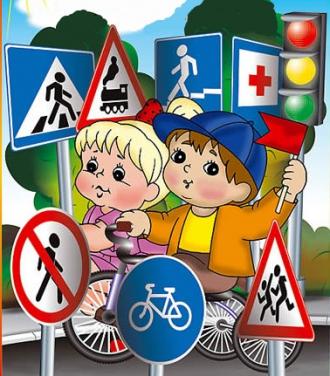 Сказка-быль о дружбе Дорожных Знаков и людейМария ХудяковаЖили-были Дорожные Знаки... А почему жили? Они и сейчас живут. Итак,
жили-были и живут по сей день Дорожные Знаки. Сначала их было очень мало, на них никто не обращал внимания, но потом их становилось все больше и больше, и их уже стало так много, что они стали объединяться в группы. Одни Знаки любили постоянно на что-то указывать, другие постоянно что-то запрещали, третьи – предупреждали людей о какой-то опасности. Так и решили Знаки жить группами и помогать людям в их непростой жизни.  На одной из самых оживленных улиц города было очень мало людей.
«Интересно, почему?»- спрашивали себя Знаки. И тут они решили это узнать. Пошли Знаки на эту улицу и ужаснулись. Как же там было много машин! Как же они быстро мчались! Люди просто боялись этих «железных коней» и старались обходить эту улицу стороной. -Нет, так дело не пойдет! - заявили Запрещающие Знаки.- Надо запретить ездить так быстро. Ведь люди никогда не смогут перейти на другую сторону дороги через такой быстротечный поток машин!
 -Правильно! – поддержали Особые Знаки Запрещающих.- А мы будем стоять здесь и показывать, где можно переходить дорогу, а где нет.
 -Ой, смотрите! - вскрикнули  Предписывающие Знаки, показывая на столкнувшиеся  машины.- Это они просто не знали, куда им поворачивать, а вот мы бы им показали.  - Они столкнулись не только из-за незнания, куда повернуть, а из-за того,
что поворот был слишком опасным, - заявили Предупреждающие Знаки.- Теперь мы тоже будем здесь стоять, чтобы больше такого не происходило.
И теперь, когда на этой улице стали дежурить Запрещающие, Предупреждающие, Предписывающие и Особые Знаки, то и люди стали появляться на улице чаще, и на всей проезжей части воцарился порядок...
В другом городе, но на такой же оживленной улице собралась целая куча
людей.
 -Почему мы не можем перейти дорогу? Где знак Пешеходный переход или Зебра? - Почему же, вы можете даже очень просто перейти на другую сторону,- сказал
Информационный Знак.- Вот я могу вас перевести через подземный переход, а мой брат - через надземный. Разве вы не видите, где мы стоим?  - Ой, а мы вас и не заметили. Извините, что зря вас потревожили.
 - Ничего, это ведь наша работа - просто стоять, тем самым помогая людям.
Но Дорожные Знаки пока не знали, что от них может зависеть многое.
Маленькая девочка играла со своей старшей сестрой в мячик.               
 - Что ж ты такая неуклюжая?- говорила старшенькая на младшенькую.- Ты что же мячик не ловишь, а? Он ведь тебя не укусит.
И старшая сестра пошла за мячиком, который выкатился прямо на проезжую часть. Младшая сестренка обиделась на старшую, поэтому отвернулась и не видела, как на их дорогу повернула машина. Старшая этого тоже не заметила и не услышала, потому что слушала музыку. Она заметила подъехавшую машину только тогда, когда к ней подошел водитель.
 - Что же это ты на дорогу не смотришь, а? Почти под самую машину выбегаешь? Мне проехать нормально не даешь.
- Нет, она здесь виновата так же, как и вы, – сказал Предупреждающий Знак.
- А я-то почему виноват? - удивился водитель. - Я ведь под машину не бросался.
-Ты -нет, а ведь она тоже это не специально сделала. Ты что же не видел, что здесь могут появиться дети на дороге?
-Видел, - немного смущенно сказал водитель.
-Так почему же ты тогда не сбавил скорость, раз видел?
-Извините, это моя вина, - признался водитель. - Отныне я буду более
внимательно следить за дорогой.
 -Но и ты, девочка, впредь тоже будь более внимательной. Ведь в один прекрасный момент меня не будет рядом, и тебя никто не сможет защитить, кроме тебя самой. Ведь наша жизнь в наших руках. Все понятно?
-Ага, - потупив глаза, сказала старшая сестра и поспешно вернулась к своей младшей сестренке...
И так было и будет всегда... Люди жили своей жизнью, Знаки жили
своей... Но жизнь людей во многом зависит от тех Знаков, рядом с которыми они находятся. Поэтому мы должны к ним присматриваться, и тогда наша жизнь станет более спокойной и безопасной.
Сказка ложь, да в ней намек, добрым молодцам урок!